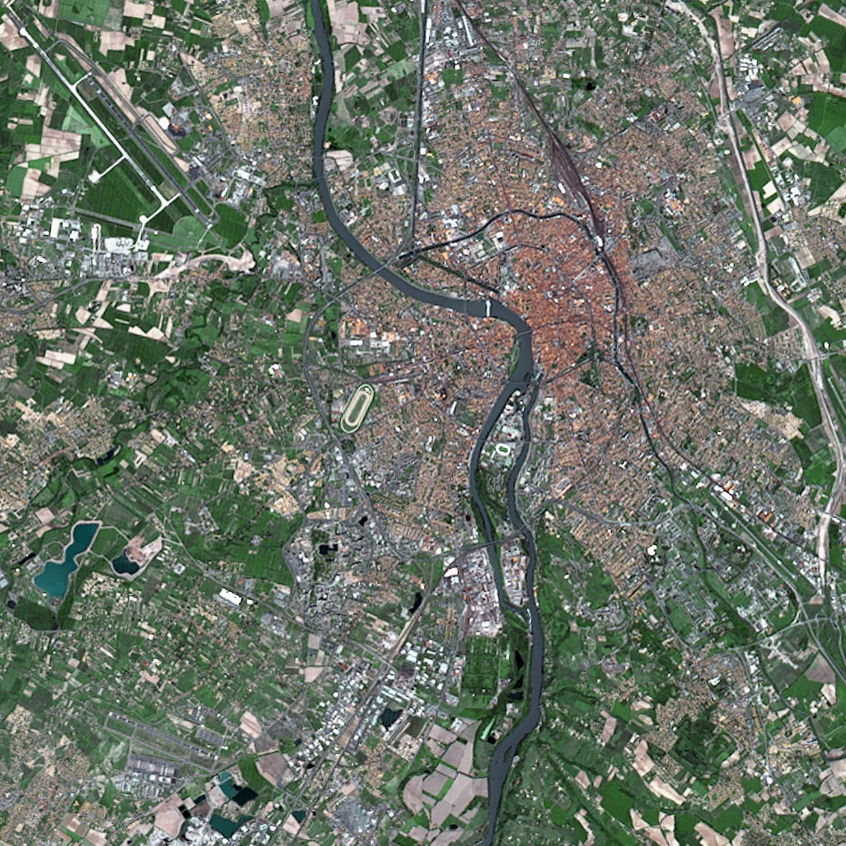 Definition: 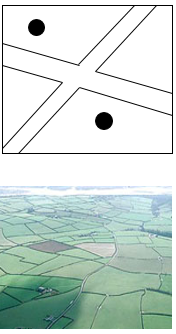 Label to show key features. Define: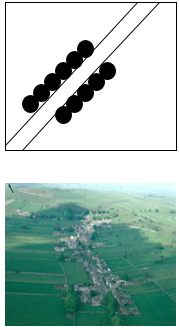 Label to show key features  Definition: 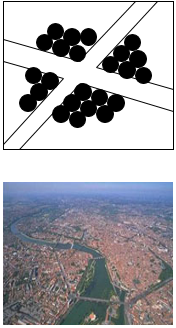 Label to show key features  Go back to the front page. What type of settlement is Toulouse? How do you know? IGCSE Geography – Settlement ShapeSettlements can be split into three broad categories depending on their shape and features as viewed from the air. Take the image above for example. It shows the city of Toulouse in the south of France. From the air, you can clearly see that the settlement has been built up around:1
2

3
4Draw a small circle around the CBD of the city of ToulouseLabel the River GaronneLabel the Canal du MidiLabel the Rocade / Ring Road Label Pont Neuf Label Blagnac Airport Dispersed SettlementLinear SettlementNucleated SettlementUsing an IGCSE Paper 2 Map Extract, find examples of linear nucleated and dispersed settlements. Using an IGCSE Paper 2 Map Extract, find examples of linear nucleated and dispersed settlements. Using an IGCSE Paper 2 Map Extract, find examples of linear nucleated and dispersed settlements. Using an IGCSE Paper 2 Map Extract, find examples of linear nucleated and dispersed settlements. Type of SettlementNameGrid ReferenceEvidenceLinear12Nucleated12Dispersed12